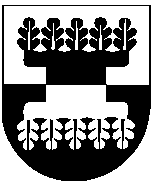 ŠILALĖS RAJONO SAVIVALDYBĖS ADMINISTRACIJOSDIREKTORIUSĮSAKYMASDĖL TEISĖS TEIKTI AKREDITUOTĄ PAGALBOS Į NAMUS SOCIALINĘ PRIEŽIŪRĄ SUTEIKIMO VIEŠAJAI ĮSTAIGAI LASS PIETVAKARIŲ CENTRUI2022 m. gruodžio 13 d. Nr. DĮV-917ŠilalėVadovaudamasis Lietuvos Respublikos vietos savivaldos įstatymo 29 straipsnio 8 dalies 2 punktu, Lietuvos Respublikos socialinių paslaugų įstatymo 13 straipsnio 1 ir 6 dalimis, vykdydamas Socialinės priežiūros akreditavimo tvarkos aprašo, patvirtinto Lietuvos Respublikos socialinės apsaugos ir darbo ministro 2020 m. birželio 30 d. įsakymu Nr. A1-622 „Dėl Socialinės priežiūros akreditavimo tvarkos aprašo patvirtinimo“, 14 punktą ir Šilalės rajono savivaldybės socialinės priežiūros akreditavimo ir įstaigų teikiamos akredituotos socialinės priežiūros kokybės kontrolės tvarkos aprašo, patvirtinto Šilalės rajono savivaldybės administracijos direktoriaus 2022 m. vasario 10 d. įsakymu Nr. DĮV-103 „Dėl Šilalės rajono savivaldybės socialinės priežiūros akreditavimo ir įstaigų teikiamos akredituotos socialinės priežiūros kokybės kontrolės tvarkos aprašo patvirtinimo“, 11 ir 13 punktus bei atsižvelgdamas į Viešosios įstaigos LASS pietvakarių centro 2022 m. spalio 21 d. prašymą Nr. 22/286 „Dėl dokumentų pateikimo“:	1. S u t e i k i u  teisę Viešajai įstaigai LASS pietvakarių centrui (LASS Šilalės rajono filialui), įstaigos kodas – 134984856, trejus metus teikti akredituotą pagalbos į namus socialinę priežiūrą.2. P a v e d u paskelbti šį įsakymą Šilalės rajono savivaldybės interneto svetainėje www.silale.lt.Šis įsakymas gali būti skundžiamas Lietuvos Respublikos administracinių bylų teisenos įstatymo nustatyta tvarka per vieną mėnesį nuo šio sprendimo paskelbimo dienos Regiono apygardos administracinio teismo Klaipėdos rūmams (Galinio pylimo g. 9, 91230 Klaipėda).Administracijos direktorius	Gedeminas Sungaila